The President’s Volunteer Service Award ProgramRequirements:1. Recipients must be a United States citizen or a lawfully admitted permanent residentof the United States.2. Awards are issued by an approved Certifying Organization (Orion Abacus Association).3. Awards are issued for service hours served within a 12-month (Sep.1-Aug.31) timeperiod (bronze, silver, or gold) or over the course of a lifetime (Lifetime Achievement).4. Awards are issued for volunteer service only. 5. Court-ordered community service does not qualify for the Award.6. Service must be with a Certifying Organization that is legally established in the UnitedStates and its territories, the Commonwealth of Puerto Rico, or on overseas militarybases.7. 30% of service hours can be transferred from other non-profit organizations.8. Application due date: September 30Award Criteria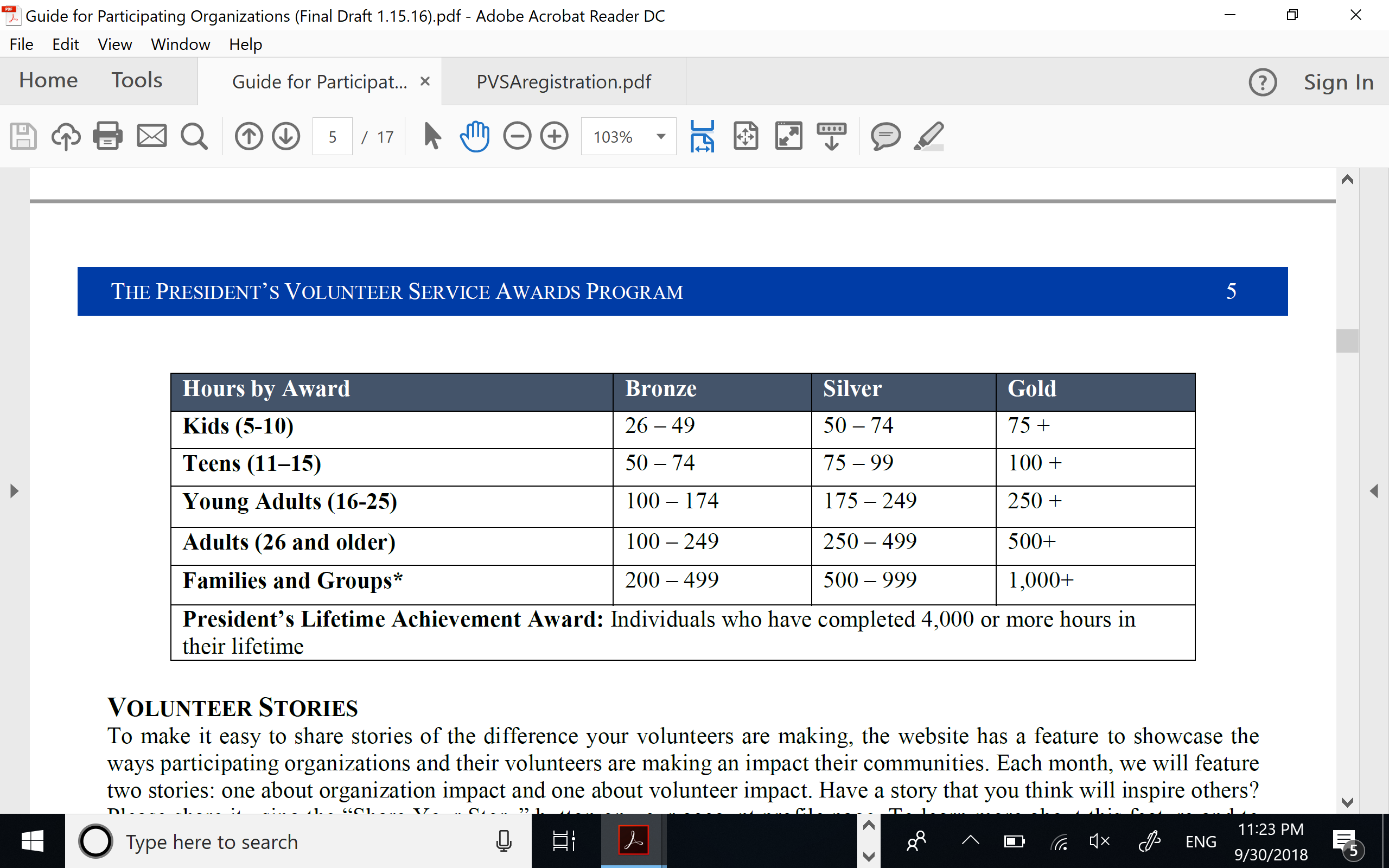 President’s Volunteer Service Award Hours FormThank you for your service and your volunteering contribution that fosters the growth and success of our communities. Among the volunteer activities for which you should consider filling this form are fundraising for the poor, volunteer at senior centers, homeless centers, or hospitals, volunteering to help others, and all the other small things that you are so often called upon to do. Again, thank you.Please use the first table for volunteer hours earned outside OAA and the second table for hours earned from OAA events only. Please fill out this page every time you submit forms to your teacher for approval and once at the end of the time period summarizing all your hours.Name:  __________________________________   Date of Birth:  ________________________Email/Phone:  __________________________________________________________________Home Address: _________________________________________________________________School: ____________________________________________________ Grade: ____________Volunteer Job Descriptions:________________________________________________________________________________________________________________________________________________________________________________________________________________________________________________________________________________________________________________________Community Service Time Period: From September 1 20____ to August 31 20____Total Hours Volunteered (For Entire Time Period):    ___________________________________Notes:  _____________________________________________________________________________________________________________________________________________________OAA Teacher/Supervisor Signature and Date: ______________________________________________________________________________Outside Hours Summary SheetPrint out as many copies of this form as you need. Use this form for volunteer hours earned outside OAA only!Name: _______________________________________________________________________  Email/Phone: __________________________________________________________________School:__________________________________________   Grade:______________________Volunteer Time Period (Current Page):  ____________________________________________Total Hours (Current Page): _______________________________________________________   OAA Supervisor/Teacher Approval Signature: ________________________________________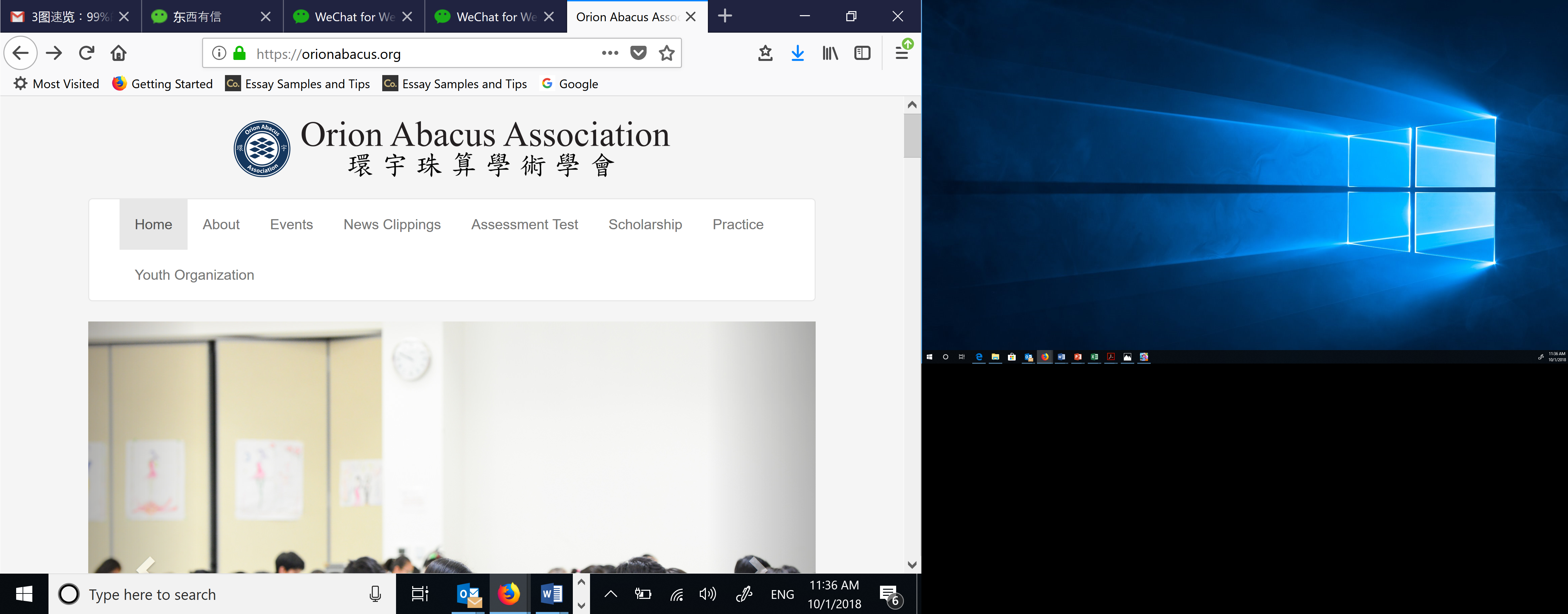 Orion Abacus Association Hours Summary SheetPrint out as many copies of this form as you need. Use this form for OAA or OAYO related activities only!Name: _______________________________________________________________________Email/Phone: __________________________________________________________________OAA Teacher: _________________________________________________________________Volunteer Time Period (Current Page):  ____________________________________________Total Hours (Current Page): _______________________________________________________OAA Supervisor/Teacher Approval Signature: ________________________________________Total Hours (Current Page): _______________________________________________________OAA Supervisor/Teacher Approval Signature: ________________________________________DateOrganization  Volunteer Job DescriptionHoursSupervisor SignatureDateDescription of EventHoursSupervisor SignatureDateDescription of EventHoursSupervisor Signature